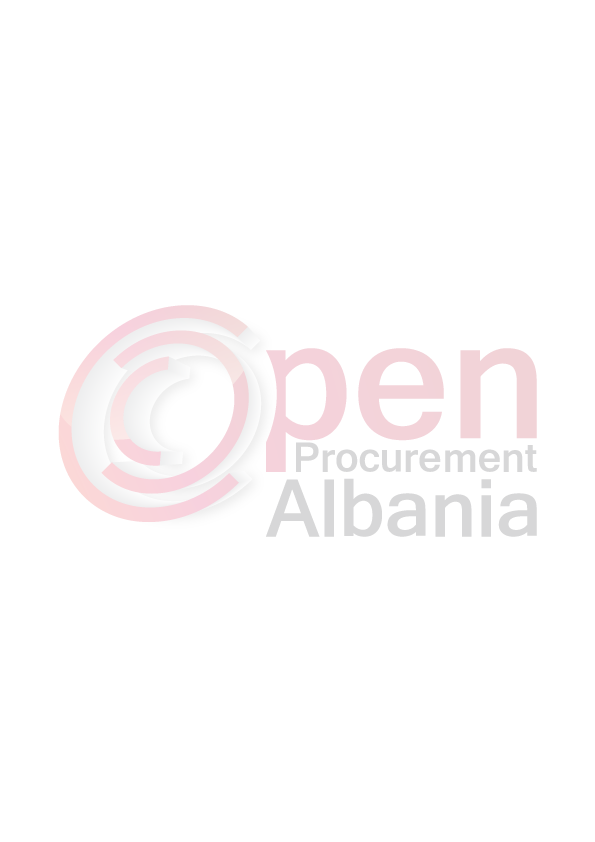 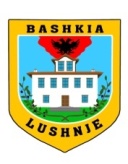 REPUBLIKA E SHQIPERISEBASHKIA LUSHNJE Adresa:Lagjia Kongresi Lushnjes             Tel:+355 35 22139              E-mail:bashkia_lushnje@yahoo.comNr ________Prot  				                                    Lushnje me _____/_____/2016Drejtuar:	Agjencisë së Prokurimit PublikShëtitorja “Dëshmorët e Kombit”, Tiranë.Lenda :      FORMULARI I NJOFTIMIT TE KONTRATESAutoriteti Kontraktor:       Bashkia Lushnje , “Lagjia “Kongresi “ ,Lushnje,  Tel/Fax: 035 2 221 39 , E-mail: bashkia@lushnje.yahoo.com; 	             Adresa e Internetit: www.bashkialushnje.gov.al; Lloji i procedures se prokurimit: “Procedure e hapur Elektronike”3.Objekti i prokurimit: ”Sherbimi i  gjelberimit ne Bashkine Lushnje”4.Fondi limit: 10 253 915 (dhjete milion e dyqind e pesedhjete e tre mije e nenteqind e pesembedhjete)  leke pa tvsh 5.Burimi i financimit:   Te ardhurat e Bashkise Lushnje        6.Investim  , Shpenzim operativ X7.Afati per kryerjen e sherbimit:  7 ( shtate ) muaj        8.Data e zhvillimit te tenderit: 09.05.2016, ora 09.00, Vendi: Bashkia e Lushnjes.Website i APP-së: www.app.gov.al9.Afati i fundit per pranimin e dokumentave: 09.05.2016 ora 09.00,Vendi:Bashkia e Lushnjes.Website i APP-së: www.app.gov.alTITULLARI I AUTORITETIT KONTRAKTOR  FATOS TUSHE